Šis STEAM projektas apibendrina, įprasmina ir įtvirtina pamokas apie medžiagas, jų savybes ir panaudojimą. Tai puiki proga įtvirtinti medžiagų pavadinimus, jų skirstymą į natūralias ir dirbtines, jų savybes ir panaudojimą. Taip pat vaikai skatinami pagalvoti ir apie medžiagų alternatyvas, realias gyvenimo problemas: uraganas, potvynis, žemės drebėjimas. Projekte naudojamas mokslinio tyrimo metodas įtvirtina jo etapus: stebėjimas, klausimo formulavimas, hipotezė, sąžiningas tyrimas, kuomet keičiamas tik vienas kintamasis, rezultatas, išvada.  Lietuvių kalbos pamokoje perskaitykite/ prisiminkite/ suvaidinkite/ atpasakokite pasaką „Trys paršiukai“. Jei pasaka vaikams gerai žinoma, ją galima trumpai prisiminti ir pasaulio pažinimo pamokos pradžioje ar pažiūrėti trumpą animuotą versiją. Pasaulio pažinimo pamokoje įtvirtinkite daiktų ir medžiagų pavadinimus, jų savybes žaisdami pamokos veikloje aprašytą žaidimą. Aptarkite paršiukų naudotas medžiagas ir apskritai namų statyboje naudojamas medžiagas, jų savybes.  Kaip galėtume išbandyti namelių tvirtumą? Suplanuokite tyrimo eigą, pabrėždami etapus: klausimas, hipotezė, tyrimo planavimas, rezultatų fiksavimas, išvados. Tyrimą suplanuoti padės paruoštos skaidrės. Technologijų/dailės pamokose suplanuokite ir sukonstruokite namelius. Matematikos pamokoje matuokite laiką ir žymėkite rezultatus. Lietuvių kalbos pamokoje aprašykite vilką ir/ar namelius. Informacinių technologijų veiklai galima panaudoti Photob ar panašius robotus: suprogramuoti robotą „vilką", kuris nukeliautų iki paršelių namų. Iliustracinės nuotraukos yra iš mokytojos Gintarės Urbanavičienės veiklų.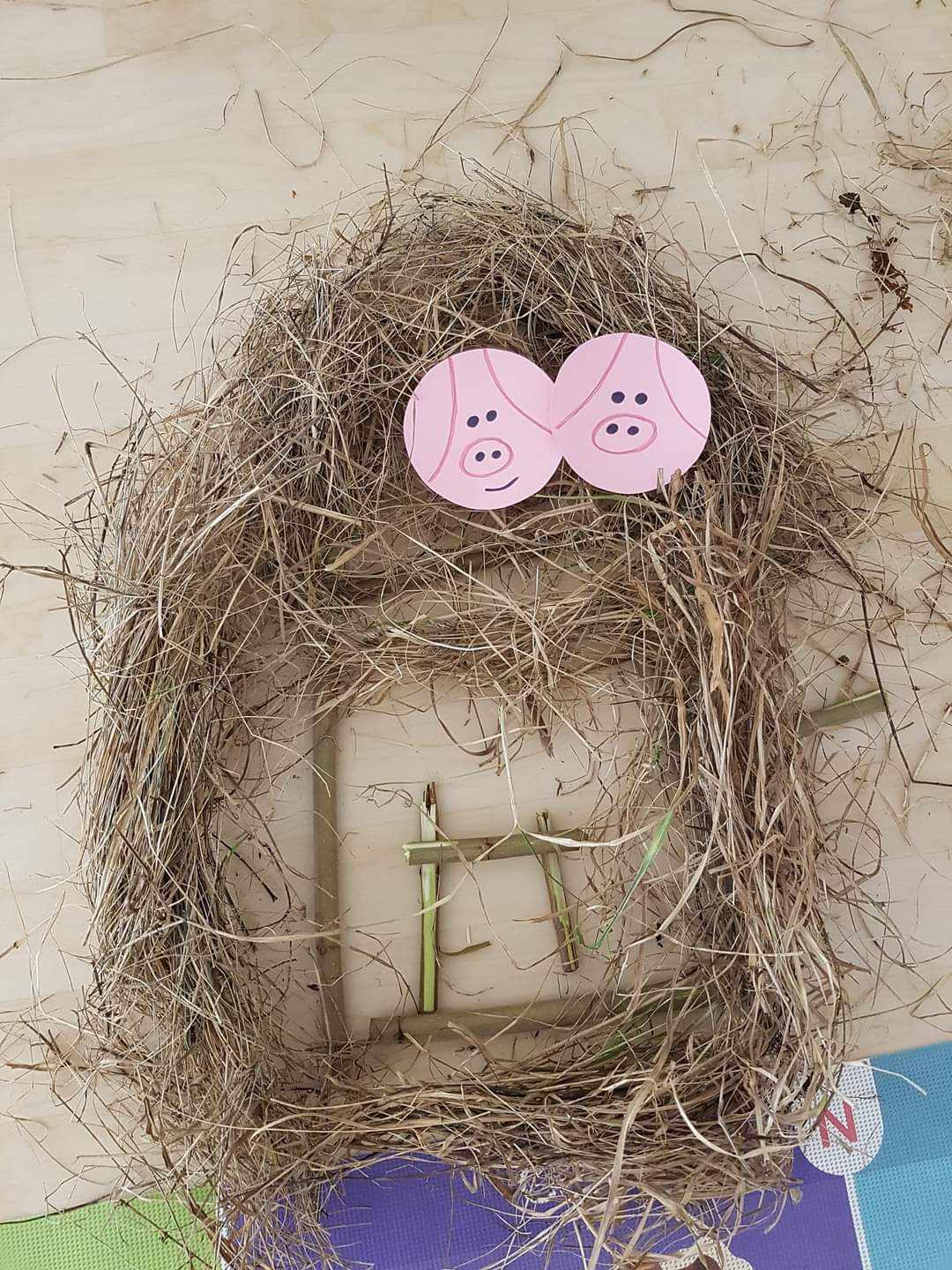 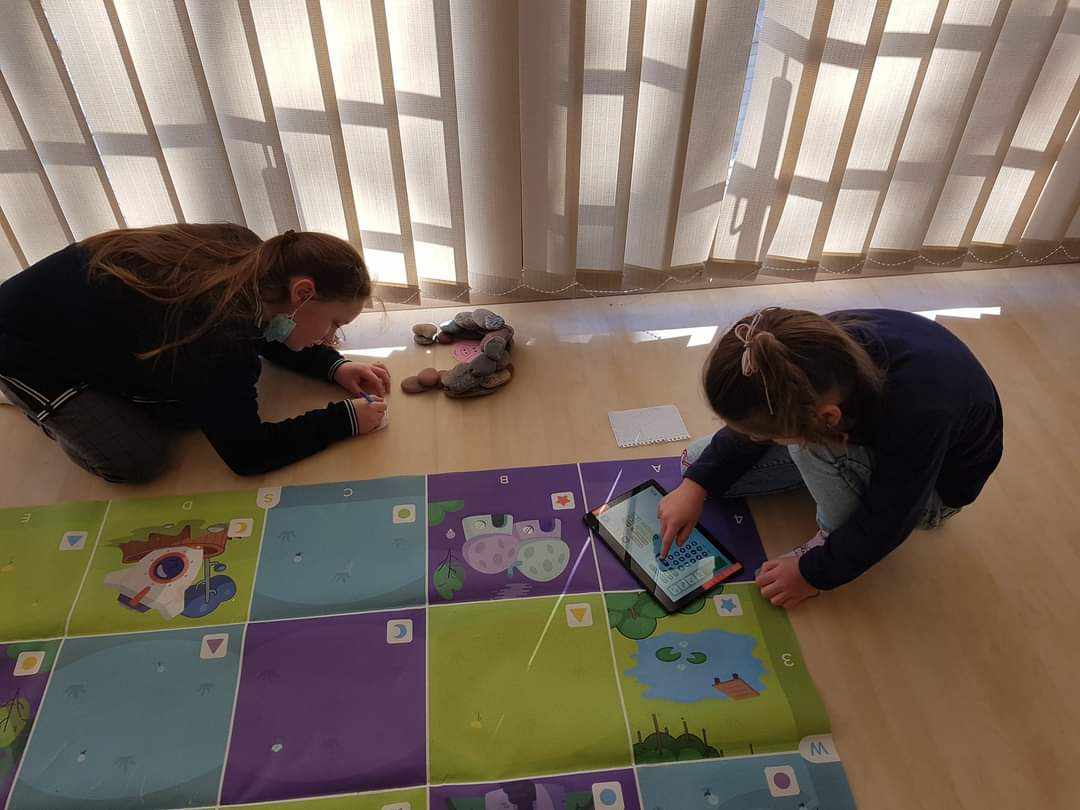 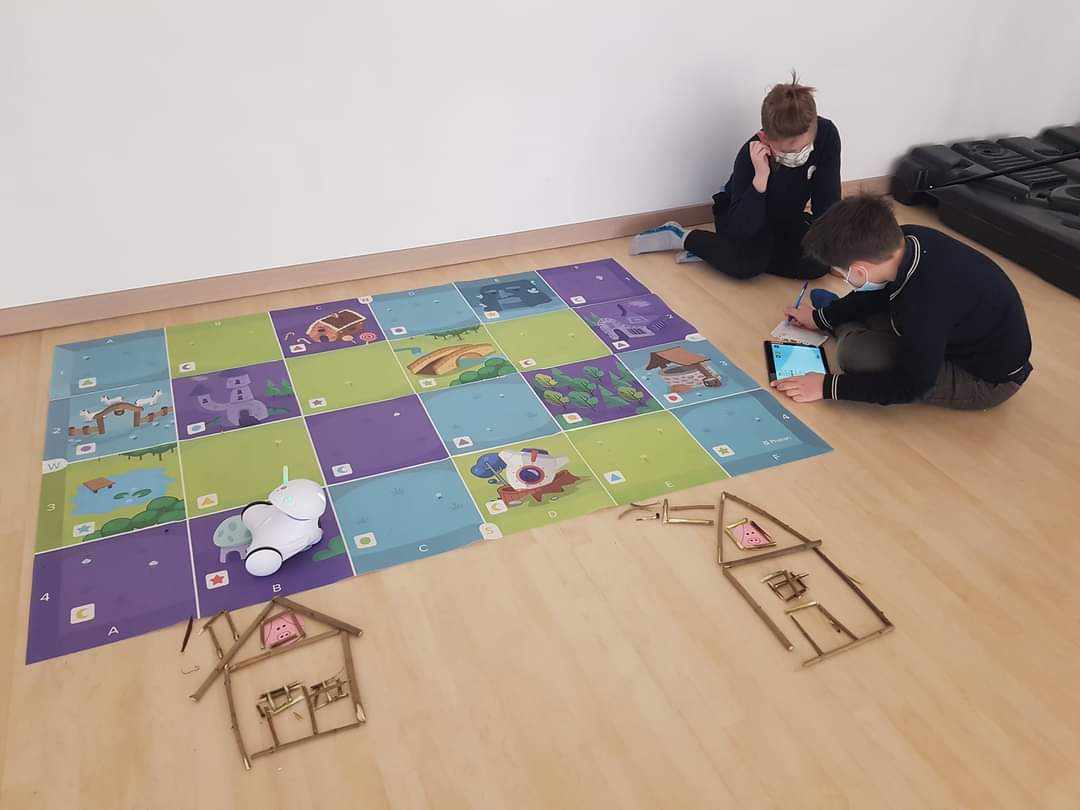 SSCIENCEDaiktai ir medžiagos, jų pavadinimai. Medžiagų panaudojimas ir jų savybės. Mokslinio metodo eiga.Lietuvių kalbaMokomasi išsakyti savo nuomonę, bandoma ją pagrįsti. Aprašymo rašymas. Mokomasi, naudojantis pagalbine (vaizdo, garso, lytėjimo) medžiaga, aprašyti objektą (daiktą, gyvūną ir kt.). Aprašyme pateikiamas bendras objekto vaizdas (koks jis?) ir išorės detalės (kaip atrodo?). Vilko, namelių aprašymai. Miško gyvūno aprašymo mokomasi „TAIP!” vadovėlio antroje dalyje.Atpasakojimo rašymas. Mokantis rašyti pasakojimą, rašomas atpasakojimas (iki 50 žodžių), atitinkantis perskaitytą ar girdėtą tekstą; atsižvelgiama į pateikiamus klausimus arba planą. “Trys paršiukai” atpasakojimas. Atpasakojimo mokomasi „TAIP!” vadovėlio antroje dalyje.TTECHNOLOGYKonstrukcinių medžiagų savybės ir jų panaudojimas. Gamtinių ir antrinių žaliavų panaudojimas ir savybės. Lietuvių kalbaMokomasi išsakyti savo nuomonę, bandoma ją pagrįsti. Aprašymo rašymas. Mokomasi, naudojantis pagalbine (vaizdo, garso, lytėjimo) medžiaga, aprašyti objektą (daiktą, gyvūną ir kt.). Aprašyme pateikiamas bendras objekto vaizdas (koks jis?) ir išorės detalės (kaip atrodo?). Vilko, namelių aprašymai. Miško gyvūno aprašymo mokomasi „TAIP!” vadovėlio antroje dalyje.Atpasakojimo rašymas. Mokantis rašyti pasakojimą, rašomas atpasakojimas (iki 50 žodžių), atitinkantis perskaitytą ar girdėtą tekstą; atsižvelgiama į pateikiamus klausimus arba planą. “Trys paršiukai” atpasakojimas. Atpasakojimo mokomasi „TAIP!” vadovėlio antroje dalyje.EENGINERINGPlanuojama, konstruojama, įvertinama ir siūlomi patobulinimai namelių konstrukcijoms ir alternatyvos naudojamoms medžiagoms.Lietuvių kalbaMokomasi išsakyti savo nuomonę, bandoma ją pagrįsti. Aprašymo rašymas. Mokomasi, naudojantis pagalbine (vaizdo, garso, lytėjimo) medžiaga, aprašyti objektą (daiktą, gyvūną ir kt.). Aprašyme pateikiamas bendras objekto vaizdas (koks jis?) ir išorės detalės (kaip atrodo?). Vilko, namelių aprašymai. Miško gyvūno aprašymo mokomasi „TAIP!” vadovėlio antroje dalyje.Atpasakojimo rašymas. Mokantis rašyti pasakojimą, rašomas atpasakojimas (iki 50 žodžių), atitinkantis perskaitytą ar girdėtą tekstą; atsižvelgiama į pateikiamus klausimus arba planą. “Trys paršiukai” atpasakojimas. Atpasakojimo mokomasi „TAIP!” vadovėlio antroje dalyje.AARTSKūrybiškas problemų sprendimas. Erdvinių figūrų iš įvairių medžiagų konstravimas.Lietuvių kalbaMokomasi išsakyti savo nuomonę, bandoma ją pagrįsti. Aprašymo rašymas. Mokomasi, naudojantis pagalbine (vaizdo, garso, lytėjimo) medžiaga, aprašyti objektą (daiktą, gyvūną ir kt.). Aprašyme pateikiamas bendras objekto vaizdas (koks jis?) ir išorės detalės (kaip atrodo?). Vilko, namelių aprašymai. Miško gyvūno aprašymo mokomasi „TAIP!” vadovėlio antroje dalyje.Atpasakojimo rašymas. Mokantis rašyti pasakojimą, rašomas atpasakojimas (iki 50 žodžių), atitinkantis perskaitytą ar girdėtą tekstą; atsižvelgiama į pateikiamus klausimus arba planą. “Trys paršiukai” atpasakojimas. Atpasakojimo mokomasi „TAIP!” vadovėlio antroje dalyje.MMATHEMATICSLaiko matavimas minutėmis ir sekundėmis. Numatymas, kiek izoliacijos reikės kiekvienai jungčiai. Rezultatų pateikimas lentelėje.Informacinės technologijos Photob ar panašių robotų programavimas. „Vilkas“ turi nukeliauti iki visų trijų namelių.